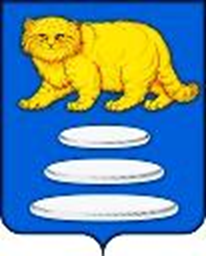 ПОЛОЖЕНИЕО ПОРЯДКЕ СБОРА И ОБМЕНА ИНФОРМАЦИЕЙ В ОБЛАСТИ ЗАЩИТЫ НАСЕЛЕНИЯ И ТЕРРИТОРИЙ ОТ ЧРЕЗВЫЧАЙНЫХ СИТУАЦИЙ НА  ТЕРРИТОРИИ МР «СРЕТЕНСКИЙ РАЙОН»г. Сретенск2023 г.ПОЛОЖЕНИЕ О ПОРЯДКЕ СБОРА И ОБМЕНА ИНФОРМАЦИЕЙ В ОБЛАСТИ ЗАЩИТЫ НАСЕЛЕНИЯ И ТЕРРИТОРИЙ ОТ ЧРЕЗВЫЧАЙНЫХ СИТУАЦИЙ НА ТЕРРИТОРИИ МУНИЦИПАЛЬНОГО РАЙОНА «СРЕТЕНСКИЙ РАЙОН»1.	Термины, определения и сокращения В настоящем положении о порядке сбора и обмена информацией в области защиты населения и территорий от чрезвычайных ситуаций на территории муниципального района «сретенский район» применены следующие сокращения:ГО – гражданская оборона; ГУ– Главное управление;ДДС – дежурно-диспетчерская служба;ЕДДС – единая дежурно-диспетчерская служба муниципального района;КЧС и ОПБ – комиссия по предупреждению и ликвидации чрезвычайных ситуаций и обеспечению пожарной безопасности;МЧС России – Министерство Российской Федерации по делам гражданской обороны, чрезвычайным ситуациям и ликвидации последствий стихийных бедствий;ОДС – оперативная дежурная смена;ОИВС – орган исполнительной власти субъекта Российской Федерации	РСЧС – единая государственная система предупреждения и ликвидации чрезвычайных ситуаций;система-112 – система обеспечения вызова экстренных оперативных служб по единому номеру «112»;ФОИВ –  федеральный орган исполнительной власти Российской Федерации;ЦУКС – Центр управления в кризисных ситуациях;ЧС – чрезвычайная ситуация;ОМСУ – орган местного самоуправления. 2. Общие положения	Настоящее Положение определяет основные правила сбора и обмена информацией в области защиты населения и территорий от чрезвычайных ситуаций природного и техногенного характера на территории муниципального района «Сретенский район».	Информация должна содержать сведения о прогнозируемых и возникших чрезвычайных ситуациях природного и техногенного характера (далее - ЧС) и их последствиях, мерах по защите населения и территорий, ведении аварийно-спасательных и других неотложных работ, силах и средствах, задействованных для ликвидации чрезвычайных ситуаций, радиационной, химической, медико-биологической, взрывной, пожарной и экологической безопасности на соответствующих объектах и территориях, а также сведения о деятельности предприятий, учреждений и организаций независимо от форм собственности (далее - организации), органов местного самоуправления, исполнительных и территориальных органов исполнительной власти в области защиты населения и территорий от чрезвычайных ситуаций, составе и структуре сил и средств, предназначенных для предупреждения и ликвидации чрезвычайных ситуаций, в том числе сил постоянной готовности.3. Основные задачиОсновными задачами сбора и обмена информацией являются прием информации от различных источников, анализ ее достоверности, обобщение полученных сведений и обмен достоверной информацией в целях принятия мер по предупреждению и ликвидации чрезвычайных ситуаций, оценки их последствий, информирования и своевременного оповещения населения о прогнозируемых и возникших чрезвычайных ситуациях.4. Основные функции	Организацию сбора и обмена информацией в сфере защиты населения и территорий от чрезвычайных ситуаций на территории МР «Сретенский район» осуществляют:	- ЕДДС администрации МР «Сретенский район»;	- в городских и сельских поселениях, на производственных объектах - работники, специально уполномоченные на решение задач в области гражданской обороны и защиты населения и территорий от чрезвычайных ситуаций.	В сборе и обмене информацией активное участие принимают Главы городских и сельских поселений, сельские старосты населенных пунктов.Структура системы сбора и обмена информацией в области защиты населения и территорий от чрезвычайных ситуаций природного и техногенного характера на территории муниципального района «Сретенский район» приведена в приложении к настоящему Положению.5. Порядок работы	Сбор и обмен информацией осуществляется, как правило, в следующей последовательности:-ДДС, организации, Администрации городских и сельских поселений Сретенского района, представляют информацию в единую дежурно-диспетчерскую службу Администрации муниципального района «Сретенский район» незамедлительно по номеру телефона 8(30246)2-15-45, +7 (914) 440-72-78, 112, а также в региональный орган исполнительной власти, к сфере деятельности которого относится организация;-единая дежурно-диспетчерскую служба Администрации муниципального района «Сретенский район» осуществляет сбор, обработку  и обмен информацией на территории муниципального района «Сретенский район» и незамедлительно представляет информацию Главе муниципального района «Сретенский район» (председателю КЧС и ОПБ), руководителю отдела ГО и ЧС Администрации муниципального района «Сретенский район», ДДС ПЧ-32 г. Сретенск, в ЦУКС ГУ МЧС России по Забайкальскому краю и в организации (подразделения) ОИВС, обеспечивающих деятельность этих органов в области защиты населения и территории от ЧС.	Ответственными за сбор и обмен информацией являются органы повседневного управления муниципального района «Сретенский район».	Всеми участниками сбора и обмена информацией должны соблюдаться требования конфиденциальности и защиты информации в соответствии с законодательством Российской Федерации.	Разработка электронных форм документов, являющихся обязательными при сборе и обмене информацией, подготовка, корректировка справочно-аналитических материалов о территории муниципального района «Сретенский район»,  доклады и донесения о ЧС в установленном порядке и объектах экономики вне зависимости от форм собственности и занесение их в базы данных в области защиты населения и территорий от чрезвычайных ситуаций осуществляется органами повседневного управления муниципального района «Сретенский район».	Единая дежурно-диспетчерская служба муниципального района «Сретенского района» является главной муниципальной системой сбора и обменом информацией.	На ЕДДС муниципального района «Сретенский район» возлагаются задачи по обеспечению координации деятельности в области:	-защиты населения и территории от ЧС;	-управления силами и средствами РСЧС, предназначенными и привлекаемыми для предупреждения и ликвидации ЧС, а также в условиях ведения ГО муниципального района «Сретенский район»;	-организации информационного взаимодействия ФОИВ, ОИВС, ОМСУ и организаций при осуществлении мер информационной поддержки принятия решений и при решении задач в области защиты населения и территории от ЧС и ГО;	-оповещения и информирования населения о ЧС;	-координации деятельности органов повседневного управления РСЧС муниципального района «Сретенский район».	Общее руководство сбором и обменом информацией осуществляет Глава муниципального района «Сретенский район (председатель КЧС и ОПБ).СТРУКТУРА СИСТЕМЫ СБОРА И ОБМЕНА ИНФОРМАЦИЕЙ В ОБЛАСТИ ЗАЩИТЫ НАСЕЛЕНИЯ И ТЕРРИТОРИЙ ОТ ЧРЕЗВЫЧАЙНЫХ СИТУАЦИЙ ПРИРОДНОГО И ТЕХНОГЕННОГО ХАРАКТЕРА НА ТЕРРИТОРИИ МУНИЦИПАЛЬНОГО РАЙОНА «СРЕТЕНСКИЙ РАЙОН»Приложение №1 к Постановлению Администрации муниципального района «Сретенский район»от___________2023 г. №_____Приложениек положению о порядке сбора и обмена информацией в области защиты населения и территорий от чрезвычайных ситуаций на территории муниципального района «Сретенский район»